Yanong R. 2023. Fish medicine updates. In: Miller RE, Callet PP, Lamberski N (eds.). Fowler's Zoo and Wild Animal Medicine Current Therapy 10. Elsevier, St. Louis, pp. 389-393.Laura MartinelliQuestion: Select the correct pairing regarding emerging fish viruses below:Megalocytivirus  DNA  Viral Nervous NecrosisBetanodavirus  RNA  Red Seabream IridovirusPicornavirus  DNA  Bluegill PicornavirusBetanodadvirus  RNA  Barfin Flounder Nervous Necrosis VirusMegalocytivirus  RNA  Infectious Spleen and Kidney Necrosis VirusAnswer: DHepps Keeney CM, Waltzek TB, de Oliveira Viadanna PH, Frasca S, Reinhardt E, Lovy J, Lewbart GA. 2023. Myxobolus lentisuturalis infection in a farmed population of goldfish Carassius auratus from the USA. Dis Aquat Org 154:7-14. https://doi.org/10.3354/dao03735.Laura MartinelliQuestion: Myxobolus lentisuturalis has a particular tropism for which of the following tissues in Goldfish (Carassius auratus) and Prussian Carp (Carassius gibelio)?Muscle and SpleenMuscle and LiverGastric and SpleenGastric and NervousMuscle and NervousAnswer: ESun FJ, Crim MJ, Leblanc M. 2021. Edwardsiella ictaluri in a colony of zebrafish (Danio rerio) used in a teaching laboratory. Comp Med 71:318-322.Practice Question:Which of the following bacterial organisms is the causative agent of Enteric Septicemia of Catfish?A. Aeromonas hydrophilaB. Edwardsiella ictaluriC. Francisella orientalisD. Nocardia asteroidesE. Yersinia ruckeriQuestion: Which taxa is known to be susceptible to both influenza A and influenza B viruses?CatsFerretsDucksSealsBatsAnswer: DSource: Highly Pathogenic Avian Influenza A(H5N1) Virus Outbreak in New England Seals, United States. Puryear W, Sawatzki K, Hill N, et al. Emerging Infectious Diseases (CDC.gov). 2023;29(4):786-791.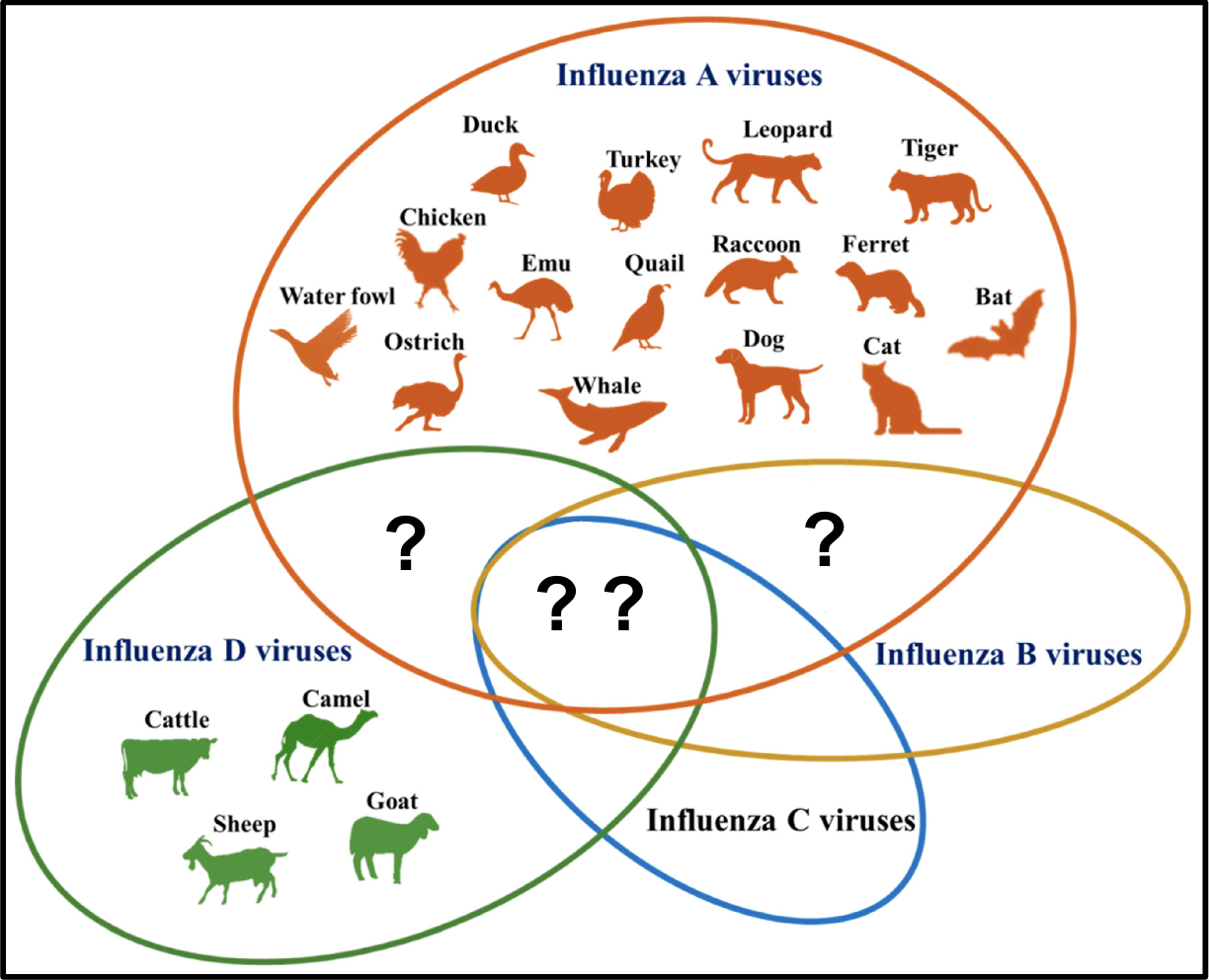 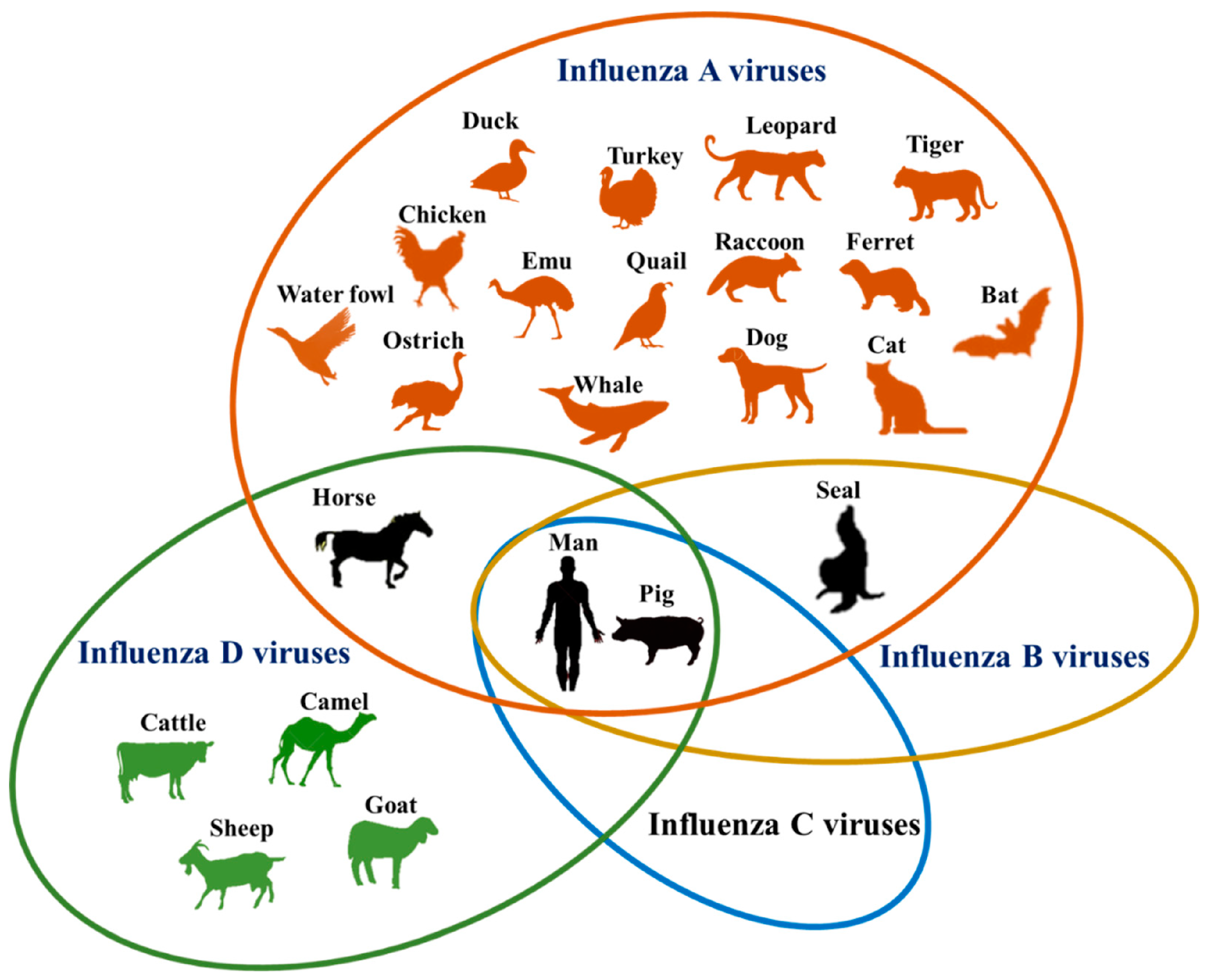 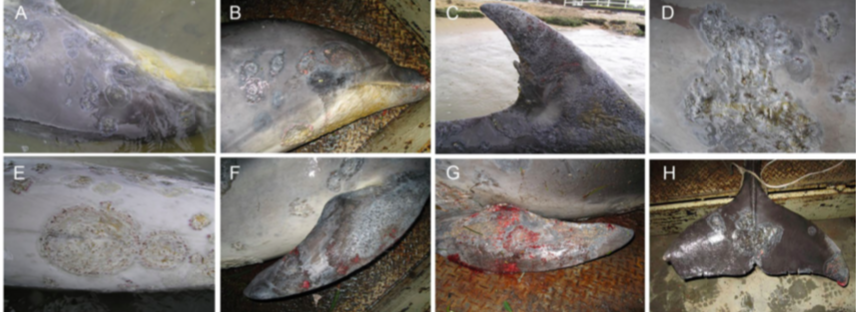 1A) Name a viral, bacterial, and fungal cause for the above lesions found on this cetacean, in addition, name a possible environmental cause.Answer:Viral: Caliciviridae, Herpesviridae, Papillomaviridae, PoxviridaeBacterial: Dermatophilus, Erysipelothrix rhusiopathiae, Mycobacterium marinum, Pseudomonas spp., Streptococcus iniae, Vibrio spp.Fungal: Candida albicans, Fusarium spp., Trichophyton spp.Environmental: Acute hypo-salinity for prolonged period of time (“Fresh Water Skin Disease”)1B) On further evaluation, eosinophilic inclusion like bodies in acanthocytes are seen- what are two differentials for this finding?Answer:Poxvirus and Fresh Water Skin DiseaseNote: Poxvirus- usually in younger animals; Fresh Water Skin Disease- mature or young, found in acute hypo-salinity for prolonged periods of time; however, pox lesions can lead to fresh water skin disease under the right circumstancesPractice Question: Which of the following is associated with increased risk of skin ulceration in common dab (Limanda limanda) from the North Sea?Smaller total lengthHigher body conditionIncreasing temperatureLower pHDecreased fishing density Answer: CPractice Question: What is the etiology of the following condition observed in a wild ionfish (Pterois spp.)?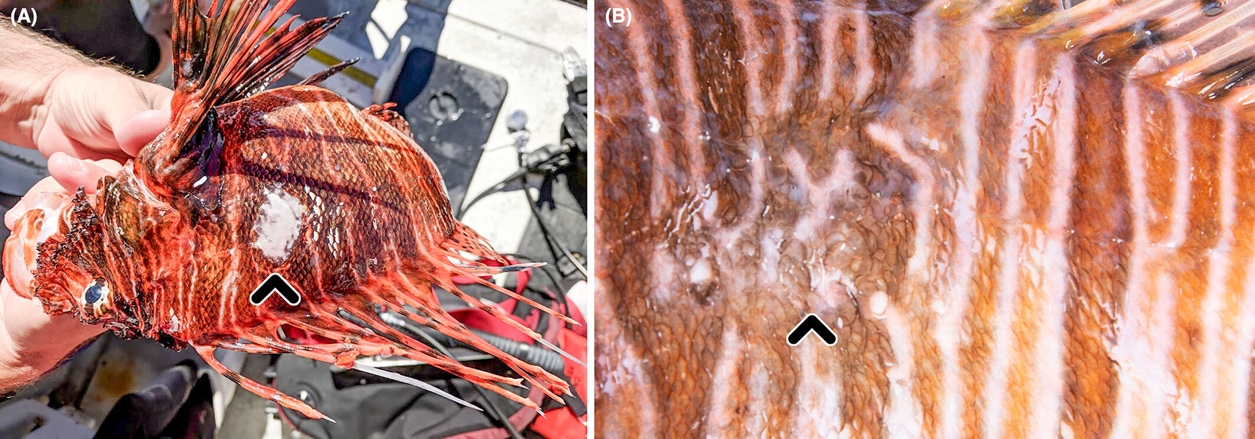 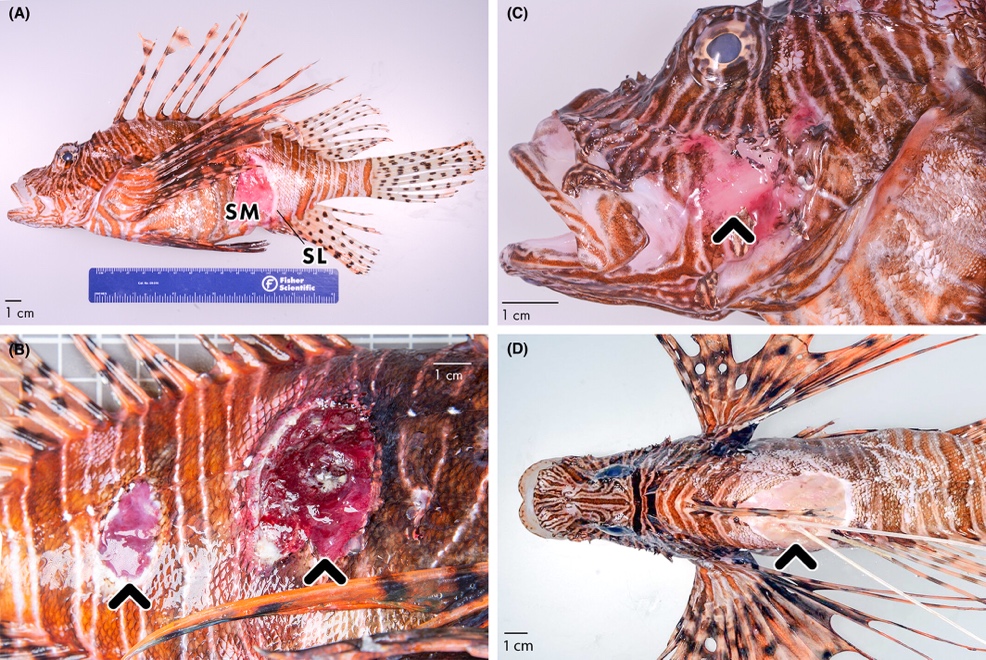 